five point HEALTH center  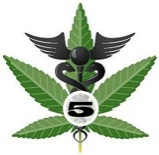 Robert gear Jr NMD & Rick shacket MD(H)medical marijuana certification specialsts, licensed by the arizona boards of naturopathic, homeopathic and integrated medical examinersDate: ___________Patient Name: _______________________________________ DOB: ___________ AUTHORIZATION FOR RELEASE OF MEDICAL RECORDSDear Dr. ____________________________________________________	Street: ______________________________________________________City/State/Zip: ________________________________________________Fax/Email: ___________________________________________________Please send a copy of my medical records to:Robert gear Jr. N.M.D. & Rick Shacket M.D.(H.)Five Point Health Center3543 N. 7th Street, Phoenix AZ 85014Office: 602.263.8484    	Fax: 602.263.8484________________________________________    _______________Patient Signature					Date3543 N 7th street, phoenix arizona 85014Phone: 602.263.8484  					  Fax: 602.263.3697